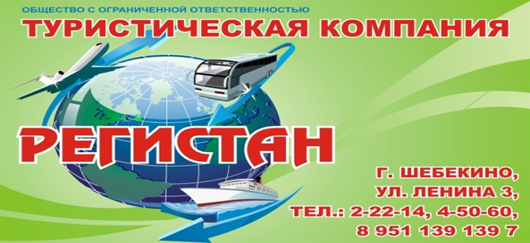 Номер в едином Федеральном Реестре туроператоров РТО  010460Гостевой дом "SAFAR" п. ОрджоникидзеПрекрасные пляжи: гостевой дом находится в шаговой доступности от нескольких пляжей, каждый из которых удивит  своей уникальностьюШикарный вид из окна: Прямо из номера открывается замечательный вид на бухту "Провато"Не покидая территорию гостевого дома Вы можете посетить кафе с домашней кухнейСТОИМОСТЬ ЗА ЗАЕЗД С 1 ЧЕЛОВЕКА:В стоимость входит: Проезд на комфортабельном автобусе, проживание в номерах выбранной категории, сопровождение, страховка от несчастного случая на время проездаЕсли приобретается отдельный проезд:  Взрослые -6000 руб., дети до 10 лет - 5700 руб.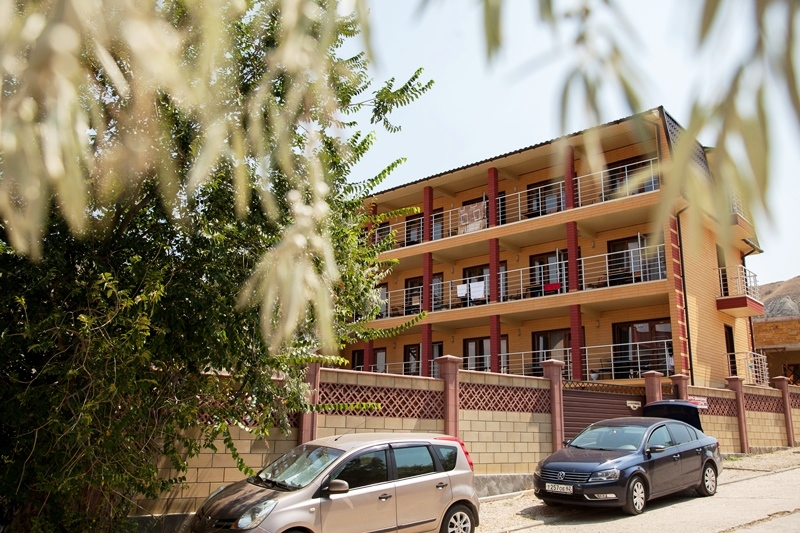 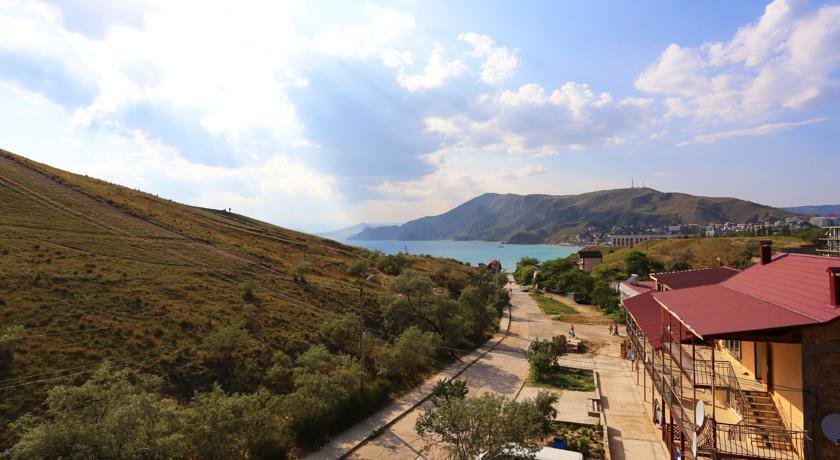 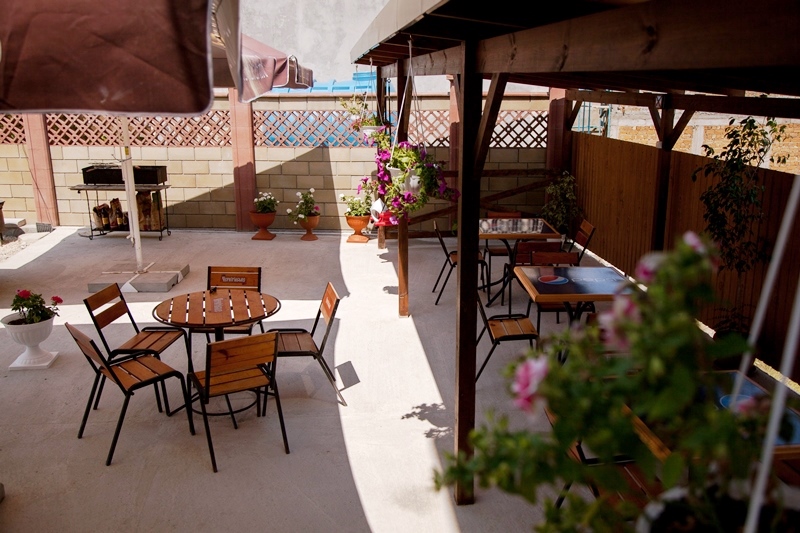 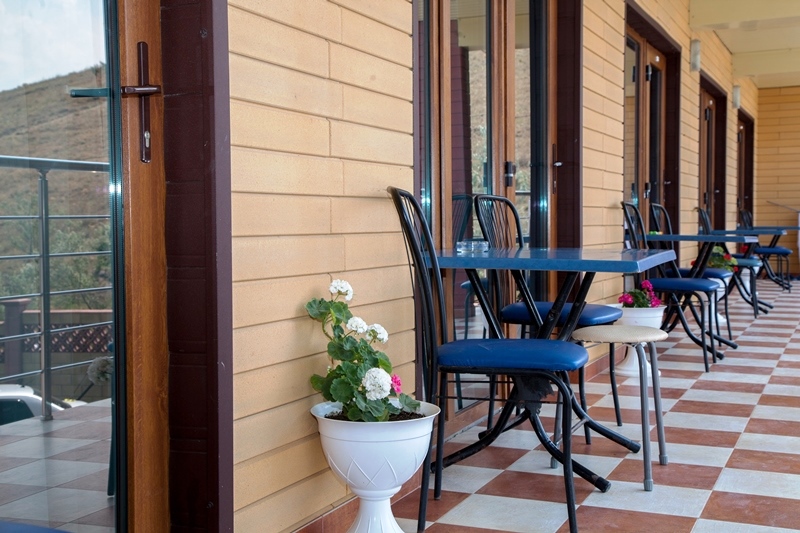 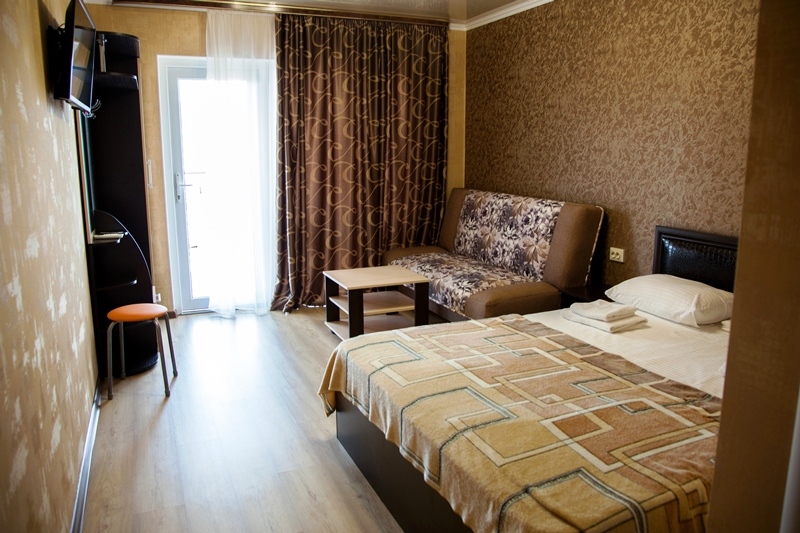 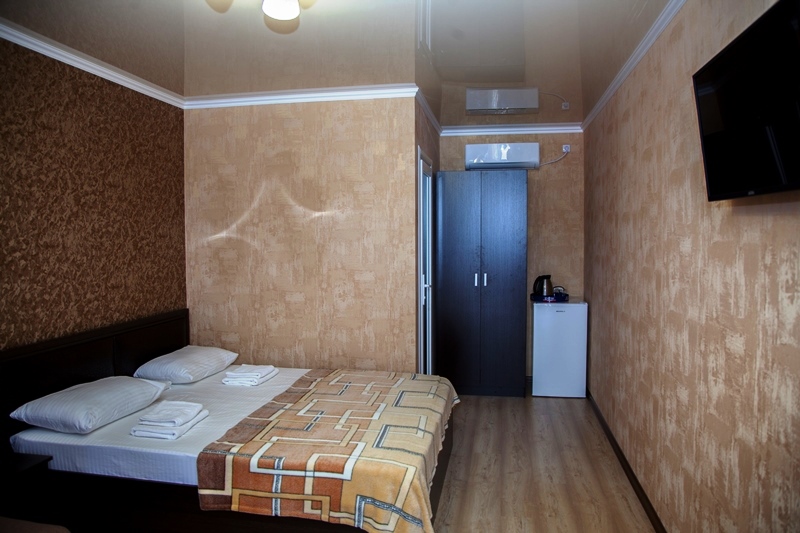 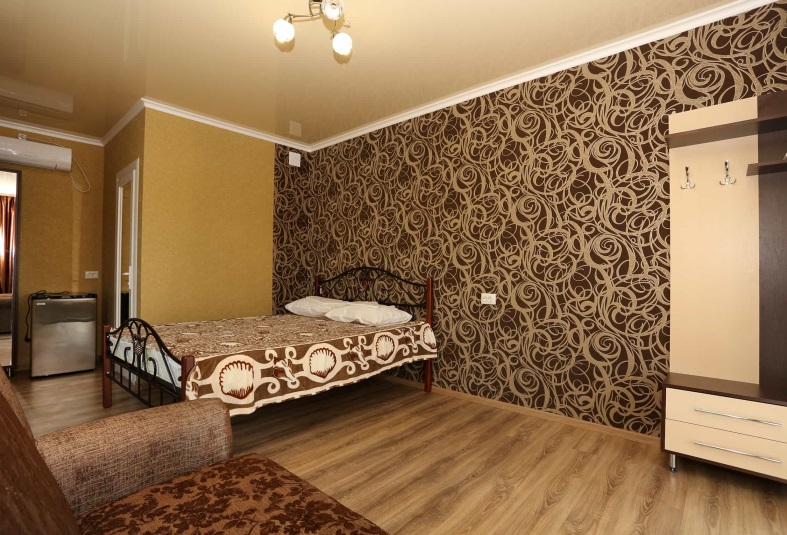 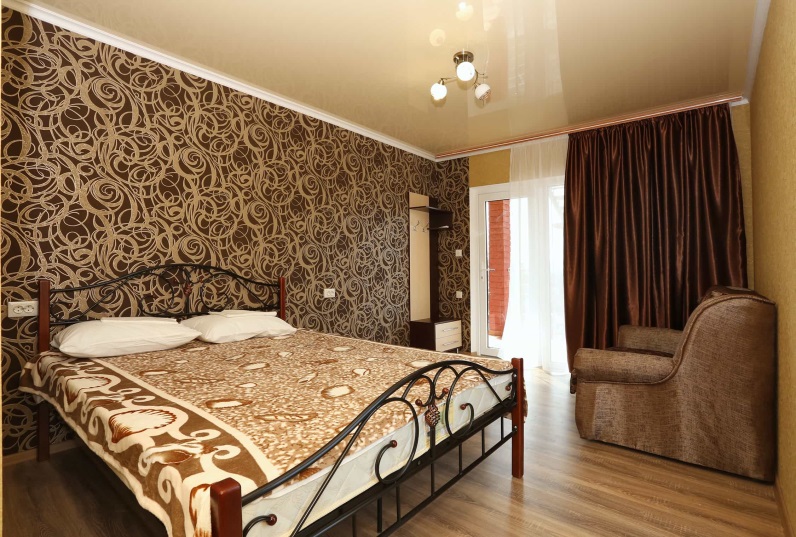 Площадь номера: 17 кв.м.        Санузел+Душ: в номереМебель: двуспальная кровать, диван-кровать, шкаф, прикроватные тумбочки, журнальный столик, прихожая, вешалка, зеркало, обеденная зонаУдобства: кондиционер, телевизор, кабельное ТВ, холодильник, фен, эл. чайник, посуда, балкон, интернетРАССТОЯНИЯ:Расстояния: 	- пляж песчаный - 5 минут- пляж галечный - 5 минут- набережная - 7 минут- центр - 7 минут- центр развлечений - 7 минут- рынок - 7-10 минут- магазин продукты - 5 минут- остановка маршрутки - 7 минут- аптека - 7-10 минутПитание: общая кухня (самостоятельно) + столоваяК Вашим услугам (дополнительно): 	- трансфер- стиральная машина- Wi-Fi интернет- экскурсии- мангал- барбекю- зеленый двор- беседка- гладильная + утюг- СВЧ- кабельное ТВСмена белья: 	1 раз в 5 днейСмена полотенец: 	1 раз в 5 днейУборка в номере: 	1 раз в 3 дняОграничения: 	- с животными не принимаем в номерах не куритьГрафик выездов2-х мест.  стандарт3-х мест. стандартдоп. место07.06 – 16.06.2022   1400011900910014.06 – 23.06.20221410012000910021.06 – 30.06.20221470012300910028.06 – 07.07.20221670013500910005.07 – 14.07.20221750014000910012.07 – 21.07.20221750014000910019.07 – 28.07.20221750014000910026.07 – 04.08.20221750014000910002.08 – 11.08.20221750014000910009.08 – 18.08.20221750014000910016.08 – 25.08.20221750014000910023.08 – 01.09.20221750014000910030.08 – 08.09.20221510012500910006.09 – 15.09.202214700123009100